Williamson Apple Blossom Main Street Mile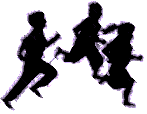 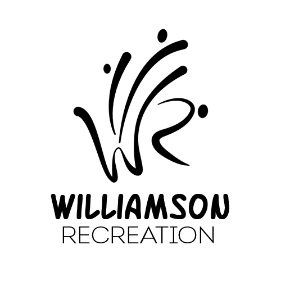 Registration Form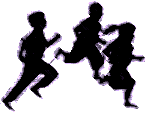 REGISTRATION:	On-line at www.williamsonrec.orgMain Street from 11:30am – 12:15pm on race day WHO:			Children in grades K – 6WHAT:		One mile run…fun for all!WHEN:		Sunday of Apple Blossom Weekend: Race starts at 12:30pmWHERE:		Start / Finish on Main StreetCOST:		$2 per childWINNERS:		Announced at 1:15 pm at BandstandAll runners will receive a finisher ribbon, and a trophy will be awarded to 1st place overall boy and girl.**PLEASE NOTE: Participants, family, and friends of participants, when race is done, please refrain from crowding around the Placement Board. You are ALL asked to wait until the announcement is made that times are ready for viewing. NO EXCEPTIONS.QUESTIONS??	Contact Melisa Blankenberg at mblanks827@gmail.com******************************************************************************************WAIVER: I understand that running a road race is a potentially hazardous activity, and I assume all risks associated with my child running or walking this event. I have read the entry information and release the Williamson Recreation Committee, Inc. and all others connected with this event from any claims or liabilities of any kind arising from my child’s participation in this event.____________________________________________________				____________Parent / Guardian Signature (required)						Date SignedPlease Print LEDGIBLY!Name of Child(ren)Boy or Girl(Circle)AgeGradeB         GB         GB         GB         GB         G